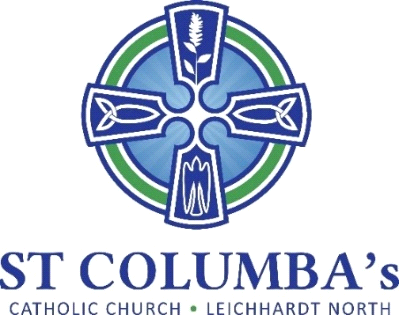 Parish Pastoral Council MeetingMINUTESTuesday 20 June 2023, 7.30 pmSt Columba’s Parish Hall Meeting RoomITEMBY1. Welcome, Opening prayer and reflection  Acknowledgement to Country Fr. PeterDavid Hair2. Attendance /ApologiesPresent: Fr. Peter, David Hair, Jennifer Cheal, Amanda Gardiner, Therese Pacey,Apologies: Debra Galofaro, Mirele Farina, Ray ChoiDavid Hair3. Minutes of the previous meetingApproved David Hair4. Business arising from previous meetingSpecifications for new laptop agreed. Purchase to follow.Parish ‘cuppa’ promoted in bulletin and on Facebook. Dates for PPC meetings and other events added to calendar.Ray ChoiJen Cheal5. School reportReport provided Debra Galofaro6. Sacramental ProgramReport providedArchdiocese is introducing a new sacramental program. AG will attend info/training sessions.Amanda Gardiner7. 90th Anniversary CelebrationsReport providedPictures of the event will be printed and displayed in the church.Therese PaceyAmanda Gardiner8. Sub-committee ReportsSpiritual Journey – no reportSocial Justice / Outreach – report providedFeedback from the Aboriginal Mass ‘Walking Together in Faith’ was very positive. There was a real sense of reconciliation.It was agreed to make a cash donation of $1,000 to the Aboriginal Catholic Ministry. AG will arrange with Vanessa.Proposal to procure a ‘Yes 23’ banner to show support for the ‘Voice’ referendum. DH will investigate. Need to be careful of messaging.We could hold a public forum closer to the referendum date providing information and hospitality (pizza & wine).Fr Peter suggested, and it was agreed, the garden be refreshed with new plants and include totems.Engagement / Communications – report providedNeed to put a shout out for new committee members.Amanda GardinerDavid HairAmanda GardinerDavid HairJennifer Cheal9. New ItemsItems raised in the recent survey:Put holy water in fonts (already done)Add the Confiteor, Gloria and Creed (included as necessary)Use more inclusive language (the readings cannot be changed but where possible ie. Prayers of Intercession inclusive language is used)David Hair